Homework Project                                                           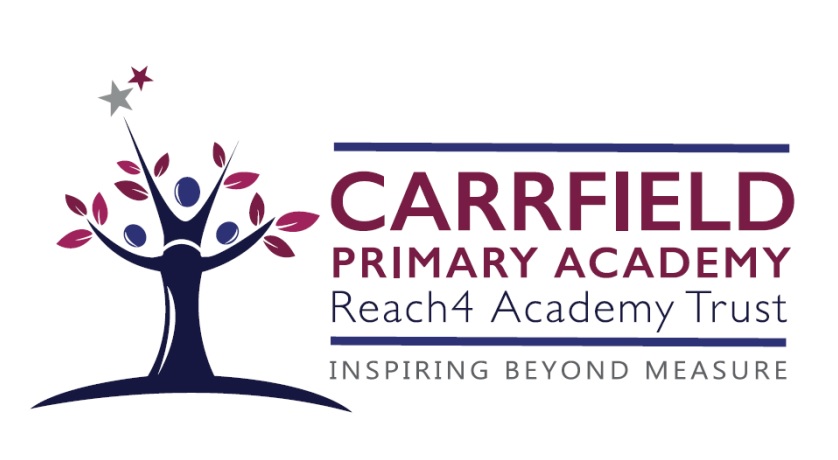 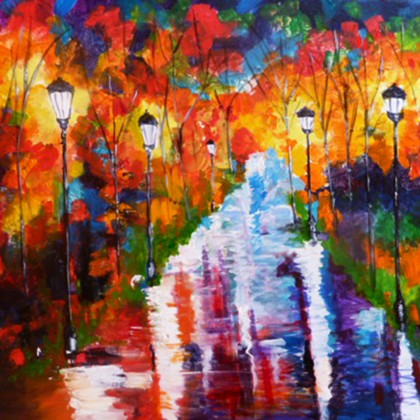 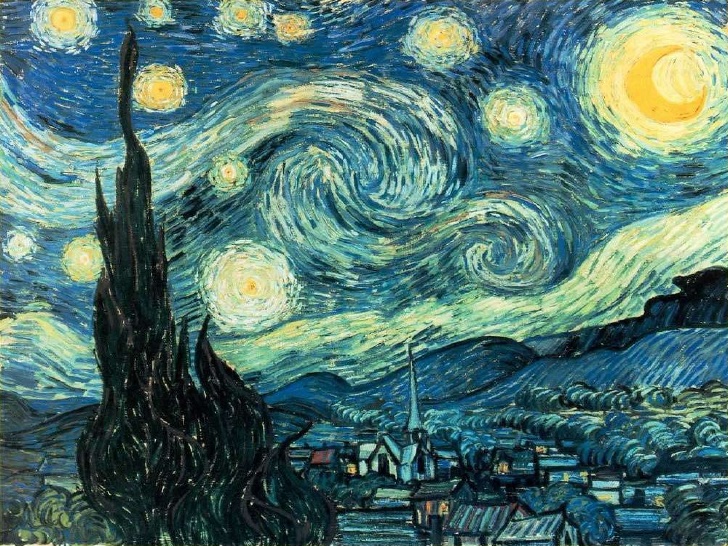 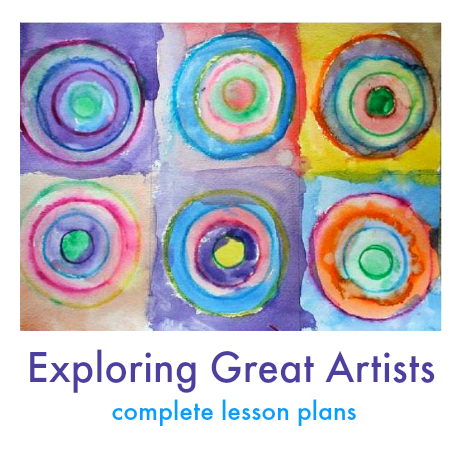 Create your own original piece of artwork inspired by an artist you admire. This can be handed in on Monday 5th March 2018.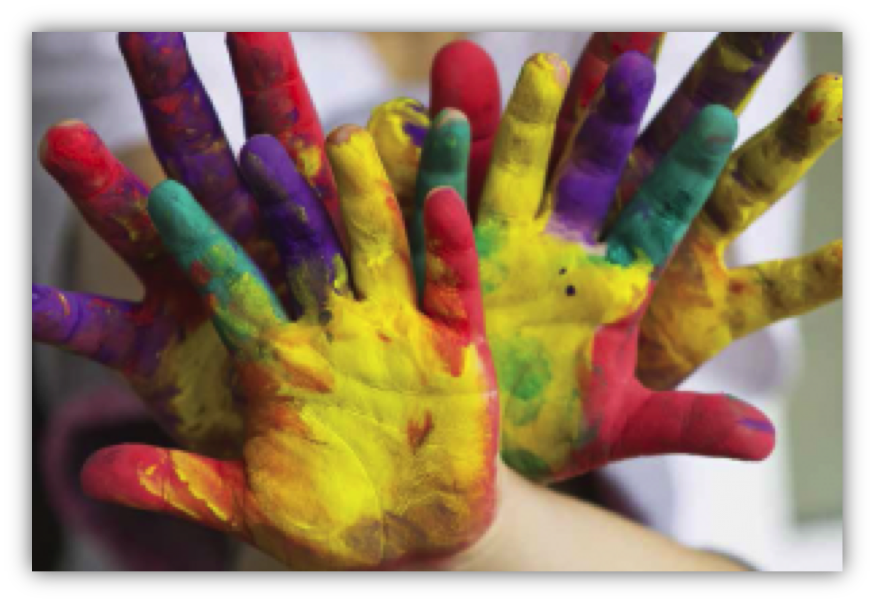 Below is a brief outline of what your child will be learning during this half term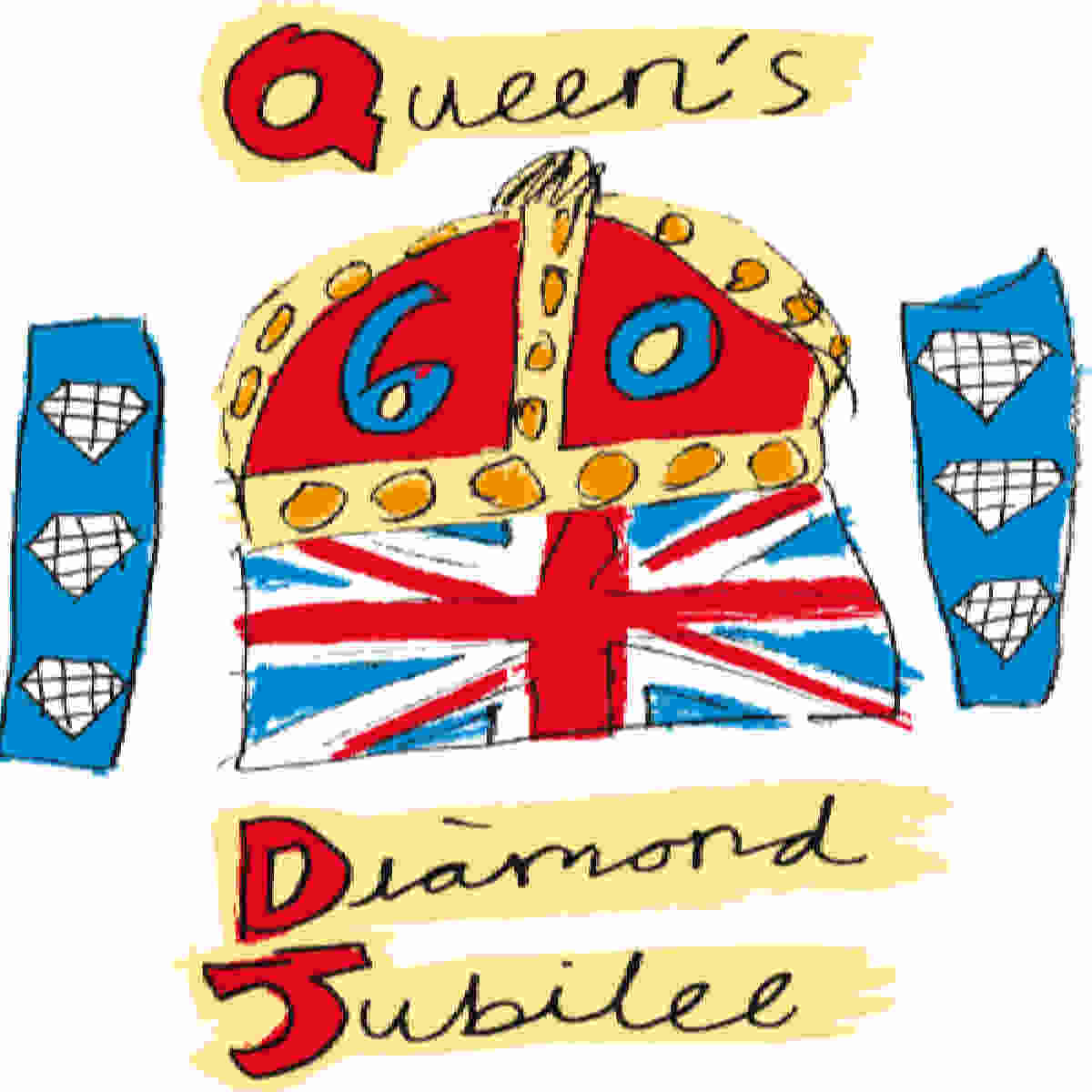 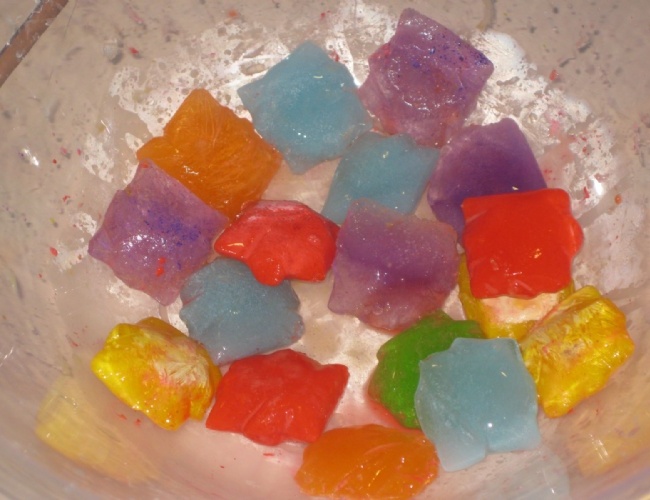 